Générations Mouvement – Fédération de la Sarthe	    CLUB__________________30 rue Paul Ligneul – 72032 Le Mans Cedex 9	                                02.43.39.44.24 http://www.generations-mouvement-72.org     (………………/70 points)JEU-CONCOURS CULTUREL N°1/2021 - SLOVAQUIEA retourner pour le 31 mars 2021.I  -  HISTOIRE …. / 19 pointsII  -  GÉOGRAPHIE-TOURISME …. /19 points III  -  ART, SCIENCES ET CULTURE / 12 points IV  -  DIVERS  …. / 15 points V  -  MOTS CROISES  …../ 5 Pts   	Horizontalement                                             VerticalementN°QUESTIONSRÉPONSESpts1A quelle période de la préhistoire remontent les premières traces d’êtres humains sur le territoire actuel slovaque ?0,52Au Ve siècle avant J. C. quel peuple domine la plupart du territoire ?0,53Du IVe au VIe siècle, pendant les invasions barbares, quel souverain régnait sur le territoire ?0.54En 623, quel marchand franc unifie les tribus de l’ouest de la Slovaquie, Moravie et Basse Autriche ?0,55Dans la première moitié du VIIIe siècle, quels moines venus de Bavière commencent à christianiser les peuples ?0,56En 828, où fut construite la première église chrétienne ?0,57Qui fut considéré comme le premier souverain slovaque ?0,58.1En 833, qui fonda la « Grande Moravie » ?0,58.2Qui nomma cet état « Grande Moravie »pour la première fois ?0,58.3De quel état vassal fait partie la « Grande Moravie » ?0,59.1Quel nouveau souverain est mis sur le trône en 846 ? 0,59.2Jusqu’à quel pays, ce nouveau souverain étend-il son territoire ?0,59.3Afin de se libérer de l’influence franque, quelle demande ce souverain fait-il au pape Nicolas 1er ? 0,510Quels saints fondateurs du langage « vieux slave » arrivent en « Grande Moravie » en 863 ? 2x0,2511Quel illustre seigneur de la Grande Moravie est mort en 894 ? 0,512Au Xe siècle, quel est le premier roi de Hongrie ? 0,513Quel peuple envahit et ravage le pays en 1241 ? 0,514.1Quel roi fonda la première université sur le territoire de la Slovaquie à Pozsony / Bratislava en 1467 ? 0,5 14.2Quel est le nom de cette université ? 0,515Quel roi meurt dans la bataille de Mohàcs contre les Turcs en 1526 ? 0,516Qui fonda l’Université de Nagyszombat / Trnava en 1635 ? 0,517Quel peuple fut battu lors de la bataille de Vienne en 1683 ? 0,518Quelle souveraine régna de 1740 à 1780 ? 0,519Où eut lieu la fondation de la première université minière en 1763 ? 0,520De quelle partie de Royaume, le territoire slovaque était-il constitué au XIe siècle ?0,521En quel siècle, un nationalisme slovaque voit le jour ?0,522A la suite du Printemps des peuples de 1848, le nationalisme, continue de se développer, avec la création d’une association culturelle en 1863, donnez le nom de cette association ? 0,523A la suite du traité de Saint Germain en Laye de 1919, mettant fin à la première Guerre mondiale, quelle nation a constitué la Slovaquie, la Bohême et la Moravie, de novembre 1918 au 31 décembre 1992 ?0,524.1En quelle année l’indépendance de la république slovaque est-elle proclamée par Monseigneur Tiso ?0,524.2Et sous la pression de quel chef d’état ? 0,525.1En quelle année le pays redevient indépendant après trois années de révolution ?0,525.2Quel est le nom de cette révolution ?0,526.1Depuis quelle date la Slovaquie fait-elle partie de l’OTAN ?0,526.2Et de l’union européenne ?0,527 Depuis quelle date l’euro est-elle la monnaie de la Slovaquie ? 0,528Quelle est la forme de l’État ?0,5  29Qui est la Présidente actuelle de la République ?0,530 Qui est le Président actuel du gouvernement ?0,51Quelle est la superficie de la Slovaquie ?0,52Quelle est sa population actuelle 2020 ?0,53Donnez le nom de ses frontières terrestres et leurs longueurs ?10 x 0,254Quelle est sa capitale ? 0,55.1Quel est son point culminant ? Donnez son nom et son altitude : 2x 0,55.2Quel est le point le plus bas ? Indiquez son emplacement et son altitude : 2 x 0,5 6Indiquez le nom du cours d’eau principal qui se jette dans la mer (fleuve) et qui a beaucoup inspiré les musiciens ?0,5TOURISMETOURISMETOURISME7Citez 3 grottes spectaculaires et précisez leurs particularités pour chacune d’elles ?6x0,258.1Quelle statue trouve-t-on sur la place principale du quartier historique de Bratislava ? Quelle statue trouve-t-on sur la place principale du quartier historique de Bratislava ? 18.2Pourquoi trouve-t-on ce monument dans cette ville ?Pourquoi trouve-t-on ce monument dans cette ville ?19Quelle est la station de ski la plus réputée dans les Tatras ?Quelle est la station de ski la plus réputée dans les Tatras ?0.510Ce château surplombe la région de Spiš et le village de Žehra. Donnez son nom: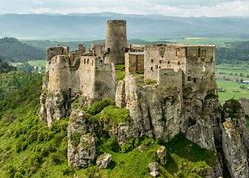 Ce château surplombe la région de Spiš et le village de Žehra. Donnez son nom:111.1Ville médiévale fortifié datant du 13ème siècle, inscrite au Patrimoine mondial de l’UNESCO. Quel est son nom ?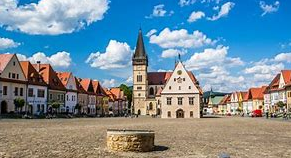 Ville médiévale fortifié datant du 13ème siècle, inscrite au Patrimoine mondial de l’UNESCO. Quel est son nom ?0.511.2On y découvre une basilique, quel est son nom ?On y découvre une basilique, quel est son nom ?0,511.3Ainsi qu’un musée de peinture, de quel art pictural s’agit-ilAinsi qu’un musée de peinture, de quel art pictural s’agit-il0,512Quel est le nom du Parc national dont l’une de ses grottes est inscrite au Patrimoine mondial de l’UNESCO ?Quel est le nom du Parc national dont l’une de ses grottes est inscrite au Patrimoine mondial de l’UNESCO ?113Ce château dispose également d’un zoo. Donnez son nom: 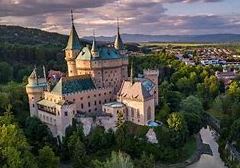 Ce château dispose également d’un zoo. Donnez son nom: 114.1Ce village de montagne a été fondé en 1331. Il est surplombé par une partie des Tatras occidentales. Quel est son nom ?  Ce village de montagne a été fondé en 1331. Il est surplombé par une partie des Tatras occidentales. Quel est son nom ?  0.514.2Il accueille un Musée-village, quel est le nom de ce musée ?Il accueille un Musée-village, quel est le nom de ce musée ?0,515Château en trois parties avec palaces, fortifications et tours. Elles sont reliées par des tunnels et des ponts. L’édifice comporte 154 chambres et 750 marches ! Quel est son nom ?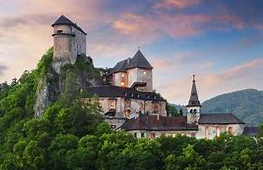 Château en trois parties avec palaces, fortifications et tours. Elles sont reliées par des tunnels et des ponts. L’édifice comporte 154 chambres et 750 marches ! Quel est son nom ?116.1Quel est le nom du Pont de Soulèvement National slovaque (1993 à 2012) ?Quel est le nom du Pont de Soulèvement National slovaque (1993 à 2012) ?0,516.2Ce pont est également surmonté par une structure architecturale insolite pour un pont. Décrivez ce bâtiment. A quoi sert-il ? Ce pont est également surmonté par une structure architecturale insolite pour un pont. Décrivez ce bâtiment. A quoi sert-il ? 0,5 x 217Comment surnomme-t-on la ville « Trnava » ?Comment surnomme-t-on la ville « Trnava » ?0,51.1Quelle est la langue officielle ? 0,51.2Selon quel alphabet s’écrit-elle ?0,52Quelle est la religion majoritaire ? 1LITTÉRATURELITTÉRATURE3Qui est l’auteur de «Reportage en retard » (Oneskornené Reportažé) ayant pour sujet les procès sous Staline ?0,54Son chef-d’œuvre est « La Femme du forestier »(1886)0,55Ses poèmes « Contre la nuit, Journées noires, A la méchanceté du jour », circulent clandestinement pendant la guerre. Il a été promu artiste national en 1945.0,56Ce professeur du lycée protestant de Bratislava codifie en 1843 la langue slovaque littéraire en prenant pour base le parler de la Slovaquie centrale. Il rédige le 10 mai 1848, avec Hurban et Hodža, un programme politique.0,57Son premier roman, Rivers of Babylon fut publié en 1991.0,58Il est l’auteur du Démon du consentement (1986), l’histoire d’un écrivain qui ne supporte plus de vivre dans un régime totalitaire.0,59Il a écrit Bratislava 68, été brûlant (2018), sur le moment où les chars envahissent la ville.0,510Il pratique beaucoup l’absurde et l’autodérision « Un cheval dans l’escalier (1998), Un chien sur la route (2019) »0,5MUSIQUEMUSIQUE11Auteur de nombreuses pièces pour orgue, de musique de chambre, de quatre symphonies et de l'oratorio Le Livre aux sept sceaux.0,512Auteur notamment de deux belles œuvres, La Balade du héros et Concerto pour orchestre0,513Auteur de l’opéra « Le Château de Barbe-Bleue »(1911) et né en Autriche-Hongrie, il a travaillé sur la musique traditionnelle slovaque et réalisé «Les Chants populaires slovaques»0,514Un des instruments à vent le plus populaire de la musique traditionnelle slovaque et qui a été reconnue comme patrimoine culturel immatériel par l’UNESCO en 2005.0,515Jožo" Ráž est un auteur-compositeur-interprète et bassiste slovaque. Il est co-fondateur et membre actif du groupe pop-rock slovaque le plus célèbre dans le pays. Le style musical de ce groupe est souvent comparé à celui de Queen. Quel est le nom du groupe ?0,5ART PICTURAL ET ARCHITECTUREART PICTURAL ET ARCHITECTURE16.1Dans quel village a été érigé le Musée d’Art Moderne de la famille Warhol ? 0,2516.2Qui en est l’instigateur ?0,2517.1En quel matériau sont construites les églises ? 0,517.2Quelles sont leurs particularités (en termes de construction, absence de certains éléments) ?0,517.3Citez-les 8 églises en bois de la zone des Carpates qui sont classées à l’UNESCO :8x0,25SPORTSPORTSPORT1.1Quel est le sport le plus populaire ?0,5 1.2 En quelle année l’équipe nationale dudit sport a été championne du monde ?0,251.3Et plus récemment seconde face à la Russie, donnez l’année :0,252En quelle année l’équipe nationale de football s’est qualifiée pour la coupe du monde0,53Donnez le nom de deux joueurs de tennis au classement ATP de 2013 :2 x 0,254.1La Slovaquie fait partie des meilleures nations en canoë-kayak, elle a deux titres olympiques. Indiquez les années et les lieux.4 x 0,254.2Le pays possède dans ses rangs le meilleur céiste avec Tony Estanguet, quel est son nom :0.5FÊTES ET FOLKLOREFÊTES ET FOLKLOREFÊTES ET FOLKLORE5.1Parmi les grandes fêtes, une tradition marque la fin du Carnaval, la veille du dimanche des Rameaux, ainsi que la fin de l’hiver : on y fait défiler un personnage imaginaire : quel est son nom ?0,255.2Décrivez son aspect, que symbolise-t’il ? 0,25 x 25.3Quelles sont les personnes qui transportent ce personnage ? Qu’en font-elles ? 0,25 x26.1Quelle décoration traditionnelle est réalisée par les filles à Pâques?0,25 6.2Indiquez le nom de ces objets décorés ?0,256.3Quelles sont les 3 techniques de cette décoration ?3 x 0.257Dans quelle matière végétale fabrique-t-on les poupées ?0,258Uluv est une société à l’origine tchécoslovaque créée en 1945 par un décret du président. Il s’agit d’un Centre de Production d’Art Populaire. Un bâtiment lui est consacré à Bratislava. Citez deux arts artisanaux exposés : 0,25 x 29Donnez-nous le nom de deux sources minérales thermales ?2x0,2510.1Quel est le titre de l'hymne national ?0,2510.2Par qui a-t-il été écrit ?0,2511Quelle est l’unité monétaire du pays?0,2512Quels sont les éléments qui composent le drapeau slovaque ?0,25SPÉCIALITÉS CULINAIRESSPÉCIALITÉS CULINAIRESSPÉCIALITÉS CULINAIRES13.1Comment appelait-on la fabrication du pain d’épice au Moyen Age ? 0,2513.2Dans quelles collectivités cette fabrication a-t’elle débutée ? 0,2513.3Puis, dans quelles demeures s’est t’elle diffusée ?0,2514.1Quel est le nom du gin fort0,2514.2Quel est le nom de l’eau de vie de prunes0,2515Donnez la composition des plats suivants ?Donnez la composition des plats suivants ?Donnez la composition des plats suivants ?Donnez la composition des plats suivants ?15.1Bryndzové halušky0.2515.2buchty na pare0.2515.3Kapustnica0.2515.4Lokša 0.25 PERSONNALITÉSPERSONNALITÉSPERSONNALITÉS16Il fut astronome, voyageur, diplomate, aviateur, créateur du service météo de l’armée française pendant la Première Guerre mondiale, ministre de la Guerre du premier gouvernement tchécoslovaque. Quel est son nom ?Il fut astronome, voyageur, diplomate, aviateur, créateur du service météo de l’armée française pendant la Première Guerre mondiale, ministre de la Guerre du premier gouvernement tchécoslovaque. Quel est son nom ?0,517Le Premier Secrétaire du PC du Printemps de Prague était slovaque. Pour lui apprendre à propager l’hérésie du socialisme à visage humain, son successeur, Gustav Husak, l’envoie balayer les feuilles mortes à Bratislava. Quel est son nom ?Le Premier Secrétaire du PC du Printemps de Prague était slovaque. Pour lui apprendre à propager l’hérésie du socialisme à visage humain, son successeur, Gustav Husak, l’envoie balayer les feuilles mortes à Bratislava. Quel est son nom ?0,518Elle est née en Slovaquie de parents tchéco-slovaques. Elle est mannequin et a également à son actif certaines campagnes Wonderbra et une tête bien faite ! Son mari est un ancien joueur de foot. Quel est son nom ?Elle est née en Slovaquie de parents tchéco-slovaques. Elle est mannequin et a également à son actif certaines campagnes Wonderbra et une tête bien faite ! Son mari est un ancien joueur de foot. Quel est son nom ?0,519Ce pionnier méconnu de la radiotélégraphie, est né en 1864 à Tajov. L'oppression hongroise l'oblige à émigrer aux États-Unis. Il dépose 12 brevets d'invention dont un appareil de radiotélégraphie sans fil. Quel est son nom ?Ce pionnier méconnu de la radiotélégraphie, est né en 1864 à Tajov. L'oppression hongroise l'oblige à émigrer aux États-Unis. Il dépose 12 brevets d'invention dont un appareil de radiotélégraphie sans fil. Quel est son nom ?0,520Ce personnage (1746-1786) fut explorateur, colonisateur, écrivain, colonel français, dirigeant militaire polonais et soldat autrichien. Prisonnier en Sibérie, il s’évade et rejoint la France. Il fut le premier Européen à naviguer dans le Nord-Pacifique avant James Cook et La Pérouse. Quel est son nom ?Ce personnage (1746-1786) fut explorateur, colonisateur, écrivain, colonel français, dirigeant militaire polonais et soldat autrichien. Prisonnier en Sibérie, il s’évade et rejoint la France. Il fut le premier Européen à naviguer dans le Nord-Pacifique avant James Cook et La Pérouse. Quel est son nom ?0,521Ce « Robin des bois » patriote (1688-1713) fut une espèce de Mandrin slovaque, dont le réveil national du XIXe siècle le proclama héros. Il est désormais paré des toutes les vertus chevaleresques, d’une fibre sociale et d’un patriotisme en acier trempé. Quel est son nom ?Ce « Robin des bois » patriote (1688-1713) fut une espèce de Mandrin slovaque, dont le réveil national du XIXe siècle le proclama héros. Il est désormais paré des toutes les vertus chevaleresques, d’une fibre sociale et d’un patriotisme en acier trempé. Quel est son nom ?0,522.1Ce réalisateur de films, né en 1938 à Kojšov, relate l'histoire vraie et macabre d’une comtesse sanguinaire (1560-1614). Quel est le nom  de ce réalisateur ?Ce réalisateur de films, né en 1938 à Kojšov, relate l'histoire vraie et macabre d’une comtesse sanguinaire (1560-1614). Quel est le nom  de ce réalisateur ?0.522.2Et quel est le nom de la comtesse sanguinaire ?Et quel est le nom de la comtesse sanguinaire ?0,523Il est né en 1870 et il fut l’inventeur du parachute. Quel est son nom ?Il est né en 1870 et il fut l’inventeur du parachute. Quel est son nom ?0.51Palais présidentiel slovaqueAStyle de la cathédrale de St Martin en Slovaquie – un château slovaque2Conduit qui accélère la combustion dans un four grâce à un système d’appel d’air – objet de forme sphérique – perroquet d’Amérique du sudBProjetant le postérieur en arrière – Objectif – Dispose3Planchers d’un pont – petite colline en NormandieCGrands végétaux  ligneux – branche de la médecine4Hyperplasie Nodulaire Régénérative – il se transforma – style musicalDSel en portugais – abusait – métal aux reflets rouges5De même – ajouta de la crème à une sauce - EDe même – groupes sociaux fermés – vallée de la Turquie 6Aride – bassine – commune de l’Orne (Le …)FVieilles - couverture7Avant deux – épuisé – à nouveau – métal jauneGAéronef développé pour entrainer les astronautes d’Apollo – arides – esprit vaudou8Ordre du Temple Solaire – parce que – posté par de nombreuses espèces de petites tailles dont aras, taxons ….HVille slovaque – pluriel de « alto »9Un grand château slovaque – symbole de la télékinésie  IFleuve russe – association à but non lucratif américaine – rayon de lumière – une céréale10Vénérations des saints – manie JAxe – standard pour l’enregistrement vidéo – conformité européenne 11Avec – Trouble du Spectre de l’Autisme – j’entends KOrganisation séparatiste basque – Correct12Possède - Document administratif récapitulant une commande – D’accord.LChaine de montagnes – vin slovaque13Eau de vie slovaque MHurla – notre huitième mois - 14Empêcha de grandir – Un peu de zèle – Barre transversale d’une ancreNSoupe slovaque – Carte à jouerABCDEFGHIJKLMN1234567891011121314